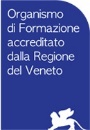 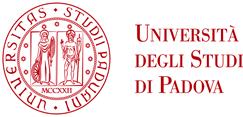 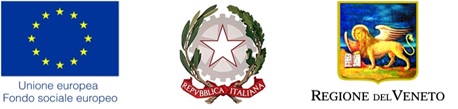 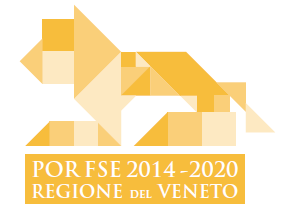 Al Responsabile del Dipartimentodi Ingegneria Industrialedell’Università degli Studi di PadovaIl/La sottoscritto/a ___________________________________________________________nato/a a _______________________________________________________ (prov. di ____)il __________________, CF __________________________________ residente a ____________________________________________ C.A.P. _____________, (prov. di ____), indirizzo ____________________________________________________________n. _____, in possesso di cittadinanza ________________,recapito telefonico _______________________e-mail ___________________________ eventuale e-mail certificata (PEC): ______________________________________________CHIEDEl’ammissione al bando di selezione pubblica n. ______________________, per titoli [oppure per titoli e colloquio] per l’attribuzione della borsa per attività di ricerca nell’ambito del progetto: ___________________________________________________________________________, codice ______________________________, Titolo intervento _______________________ ___________________________________________________________________________DICHIARAai sensi degli art. 46 e 47 del D.P.R. 28 dicembre 2000, n. 445, consapevole delle sanzioni amministrative e penali richiamate dagli art. 75 (Decadenza dai benefici) e art. 76 (Norme penali) per le ipotesi di falsità in atti e dichiarazioni mendaci, di essere in possesso del seguente titolo di studio:  ____________________________di  essere  cittadino/a  _____________________ [se  cittadino/a  non  appartenente  all’Unione  Europea e presente  sul  territorio  italiano:  dichiara di possedere un permesso di soggiorno valido alla data di scadenza del bando]di aver preso visione del “Regolamento di Ateneo per le borse per lo svolgimento di attività di ricerca” e della Delibera della Giunta della Regione del Veneto n. 11 del 5 gennaio 2018 (https://www.regione.veneto.it/web/formazione-e-istruzione/fse)di non essere in nessuna delle condizioni che prevedono l’incompatibilità con la presente borsa e di non avere un rapporto di coniugio o un grado di parentela o di affinità, fino al quarto grado compreso, con docenti o ricercatori/ricercatrici di ruolo appartenenti alla struttura che propone la selezione ovvero con Rettore, Direttore generale o componenti del Consiglio di Amministrazione dell’Ateneo; di svolgere attualmente le seguenti attività lavorative: _______________________________________________________________________________________________di eleggere ai fini del presente concorso il proprio recapito:all’indirizzo di residenza al seguente indirizzo:  ____________________________________________ n.______ Comune ________________________________________ PROV ______ CAP _______Ai sensi dell’art.20 della L. 104/1992, richiede______________________________________________________________________________________________________________________________________________________e allega certificazione relativa alla propria disabilità.Dichiara di essere a conoscenza che:il trattamento dei dati personali forniti avviene nel rispetto delle disposizioni del Regolamento UE 27.04.2016 n. 679 (General Data Protection Regulation - GDPR). i dati personali dei concorrenti saranno trattati, in forma cartacea o informatica, ai fini della presente procedura e dell’eventuale costituzione del rapporto di lavoro. il conferimento e la raccolta dei dati è obbligatoria ai fini della partecipazione al procedimento di selezione e, qualora si tratti di dati sensibili, è effettuata ai sensi della Legge 68/1999 e della Legge 104/1992.Autorizza il trattamento dei dati personali conferiti nel rispetto della normativa vigente per gli adempimenti connessi alla presente procedura selettiva.Alla domanda vengono allegati: un dettagliato curriculum in formato Europass dell'attività scientifica, accademica e professionale;una copia del documento d’identità; gli eventuali altri allegati previsti dall’avviso; ogni altro documento ritenuto idoneo ai fini della valutazione. Data __________________________firma della persona candidata________________________________________________In caso nel bando sia prevista la prova telematica:Come previsto dal Bando, dichiaro di essere residente fuori dal territorio italiano e chiedo pertanto di sostenere il colloquio per via telematica per il quale dichiaro la fattibilità tecnica ovvero che la struttura presso la quale si svolgerà il colloquio telematico è dotata di una postazione telematica con attrezzature informatiche, comunicative e strumentali necessarie p. es. PC; connessione internet; attrezzature e software per video conferenza; cuffie; microfoni (specificare eventuali altre dotazioni).Dichiaro inoltre che il colloquio telematico si svolgerà nella seguente sede locale: ___________________________________________________________________(indirizzo) e che il mio contatto è _________________________________________________Data __________________________firma della persona candidata________________________________________________